Publicado en Ciudad de México. el 19/07/2022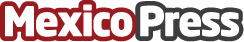 Allied Universal llega a México para fortalecer su mercado En México 1.5 millones de compañías son víctimas de la delincuencia, de acuerdo con la Encuesta Nacional de Victimización de Empresas 2020, realizada por el INEGI. En dicho contexto, Allied Universal®, el proveedor líder mundial de servicios de seguridad privada amplía sus operaciones en el territorio nacional, con las adquisiciones de G4S y Vance International de México.
Datos de contacto:Estela Barrita P.554095 4054Nota de prensa publicada en: https://www.mexicopress.com.mx/allied-universal-llega-a-mexico-para Categorías: Franquicias Finanzas Logística Ciberseguridad Recursos humanos http://www.mexicopress.com.mx